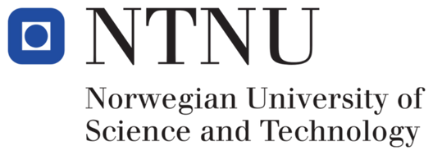 AKADEMISK CVNavn:			Gro Audveig Hagen BjørnøyPersonnummer:	111070 41062 Ansattnummer: 	157861 NTNU i Ålesund, Institutt for biologiske fag ÅlesundStilling:			UniversitetslektorUTDANNINGUtdanningsinstitusjon		Tidsrom	Grad		Fagområde		StudiepoengTrondheim Ingeniørhøgskole	1990-1992	Enkeltemner	Elektroingeniør			51Trondheim Ingeniørhøgskole	1992 – 1994	Bachelorgrad	Kjemiteknikk/bioteknologi	180Høgskolen i Ålesund		1997		Enkeltemne	Cellebiologi/genetikk/økologi	15NTNU				2006		Enkeltemne	PEDUP				10Høgskolen i Oslo og Akershus	2015-2017	Mastergrad	Biomedisin			120KURSType		Tidsrom	Leverandør		Kursnavn			       Omfang Internt		1997		Høgskolen i Ålesund	Kurs i Høgskolepedagogikk		50 tEksternt	2004		NITO			Kurs i møteledelse og 			8 tPresentasjonsteknikkEksternt	2006		NITO			Grunnopplæring for tillitsvalgte		40 tEksternt	2006		Skogn Rottary RYLA	Lederopplæring for unge ledere	32 tEksternt	2007		NITO			Spesial-/fordypningsteknikk i							styrepresentasjon			16 tEksternt	2010		Tataa Biocenter		Training in real-time PCR 		 	6 t